CDU Fraktion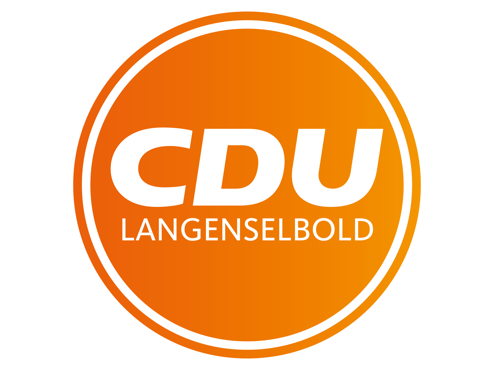 LangenselboldAn den StadtverordnetenvorsteherHerrn Bernd KaltschneeAm Schlosspark 263505 LangenselboldLangenselbold 31.08.2022Bitte den nachfolgenden Antrag auf die Tagesordnung für die kommende Stadtverordnetenversammlung am 19.09.2022 aufzunehmen: Antrag der CDU Fraktion: Erneuerung der Fahrbahnmarkierungen am InnovationszentrumSehr geehrter Herr Stadtverordnetenvorsteher Kaltschnee,ich bitte um die Aufnahme des folgenden Antrags auf die Tagesordnung:Beschlussvorschlag:Die Fahrbahnmarkierungen auf der Ringstraße (Aus- & Einfahrt des Innovationszentrums) sollen erneuert werden.Begründung:Das Innovationszentrum ist ein beliebter und belebter Teil unserer Stadt. Der Autoverkehr in der Ringstraße ist ebenfalls von essentieller Bedeutung. Für einen sicheren Verkehr sind Markierungen auf der Fahrbahn allerdings unabdingbar. In den vergangenen Jahren sind die Markierungen dort allerdings stark abgefahren worden. Im Rahmen der Verkehrssicherheit ist eine Ertüchtigung der Markierungen dringend erforderlich. Dies sollte geschehen, solange es die Wetterbedingungen zulassen.____________________________Natalie Warnecke-QuanzStellv. Fraktionsvorsitzende